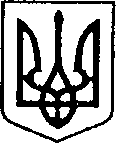 УКРАЇНАЧЕРНІГІВСЬКА ОБЛАСТЬН І Ж И Н С Ь К А    М І С Ь К А    Р А Д АВ И К О Н А В Ч И Й    К О М І Т Е ТР І Ш Е Н Н Явід 03.10.2019 р.		       м. Ніжин		                     № _321Про розгляд матеріалівкомісії з питань захисту прав дитини	Відповідно до статей 34, 42,51,52, 53, 59, 73 Закону України «Про місцеве самоврядування в Україні», Регламенту виконавчого комітету Ніжинської міської ради, затвердженого рішенням виконавчого комітету Ніжинської міської ради Чернігівської області VII скликання від 11 серпня 2016 року №220, протоколу засідання комісії з питань захисту прав дитини від 30.09.2019 р.,  розглянувши ухвалу Ніжинського міськрайонного суду та заяви громадян, виконавчий комітет міської ради вирішив:ПІП, ПІП дати згоду неповнолітній дитині ПІП, 20.01.2002 р. н., на укладання та підписання договору дарування, за яким неповнолітній отримує в дар від дідуся, ПІП, квартиру (конфіденційна інформація) в місті Ніжині.Неповнолітній дитині ПІП, 20.01.2002 р. н., який буде діяти за нотаріально посвідченою згодою батьків ПІП та ПІП, на укладання та підписання договору дарування, за яким неповнолітній отримує в дар від дідуся, ПІП, (конфіденційна інформація) в місті Ніжині.ПІП, ПІП дати згоду неповнолітній дитині ПІП, 20.01.2002 р. н., на укладання та підписання договору купівлі-продажу, за яким неповнолітній продає 1/2 частину квартири (конфіденційна інформація).Неповнолітній дитині ПІП, 20.01.2002 р. н., який буде діяти за нотаріально посвідченою згодою батьків ПІП та ПІП, на укладання та підписання договору купівлі-продажу, за яким неповнолітній продає 1/2 частину квартири (конфіденційна інформація).2. На підставі статей 19, 164 Сімейного кодексу України затвердити висновок виконавчого комітету Ніжинської міської ради, як органу опіки та піклування, про доцільність позбавлення батьківських прав ПІП, 11.08.1969 року народження, стосовно малолітнього сина ПІП, 21.04.2006 року народження.	3. На підставі статей 243, 244 Сімейного кодексу України, статей 58, 61, 62, 63 Цивільного кодексу України, пунктів 2.1, 2.2, 2.4, 3.1 Правил опіки та піклування призначити ПІП опікуном над малолітньою дитиною ПІП, 26.06.2013 р.н., яка має статус дитини-сироти, та видати посвідчення опікуна.4. На підставі статей 19, 161 Сімейного кодексу України затвердити висновок органу опіки та піклування щодо розв’язання спору між ПІП та ПІП стосовно визначення місця проживання малолітнього ПІП, 01.07.2009 року народження.5. На підставі пункту 35 «Порядку провадження органами опіки та піклування діяльності пов’язаної із захистом прав дитини», затвердженого постановою Кабінету Міністрів України від 24.09.2008 р. № 866 «Питання діяльності органів опіки та піклування пов’язаної із захистом прав дитини» влаштувати дитину, яка перебуває у складних життєвих обставинах, ПІП, 04.08.2019 р.н., до Комунального закладу медико-соціального захисту «Прилуцький обласний будинок дитини «Надія». 6. Начальнику служби у справах дітей Рацин Н.Б. забезпечити оприлюднення даного рішення на офіційному сайті міської ради протягом 5 робочих днів з дня його прийняття.7. Контроль за виконанням рішення покласти на заступника міського голови з питань діяльності виконавчих органів ради Алєксєєнка І.В.Головуючий на засіданні виконавчого комітетуНіжинської міської радизаступник міського голови з питань діяльностівиконавчих органів ради                                                           І. АЛЄКСЄЄНКОПояснювальна запискадо проекту рішення «Про розгляд матеріалів комісії з питань захисту прав дитини»Відповідно до статей 34, 42,51,52, 53, 59, 73 Закону України «Про місцеве самоврядування в Україні», Регламенту виконавчого комітету Ніжинської міської ради, затвердженого рішенням виконавчого комітету Ніжинської міської ради Чернігівської області VII скликання від 11 серпня 2016 року №220, виконавчий комітет міської ради має право розглядати питання щодо правових засад захисту прав малолітніх (неповнолітніх) дітей.Проект рішення складається з восьми розділів:Розділ І. З метою захисту прав та інтересів малолітніх та неповнолітніх дітей, на підставі статей 176, 177, 190  Сімейного кодексу України, статей 17, 18 Закону України «Про охорону дитинства», статті12 Закону  України «Про основи соціального захисту бездомних громадян і безпритульних дітей», статті 32 Цивільного кодексу України виконавчий комітет, як орган опіки та піклування, дає згоду на вчинення правочинів з майном, право власності чи право на користування яким мають діти.Розділ ІІ.. На підставі статті 19. статті 164 Сімейного кодексу України виконавчий комітет, як орган опіки та піклування надає висновок про те, що батька (матір) доцільно (або недоцільно) позбавити батьківських прав стосовно малолітньої (неповнолітньої) дитиниРозділ ІІІ. На підставі ст. ст. 243, 244 Сімейного кодексу України, ст.ст. 58, 61, 62, 63 Цивільного кодексу України, п.2.1, 2.2, 2.4, 3.1 Правил опіки та піклування виконавчий комітет, та згідно п. 42 постанови Кабінету Міністрів України від 24.09.2008 р. № 866 «Питання діяльності органів опіки та піклування, пов’язаної із захистом прав дитини» виконавчий комітет, як орган опіки та піклування,призначає опіку (піклування) над дитиною яка має статус дитини-сироти, дитини, позбавленої батьківського піклування.Розділ ІV. На підставі статей 19, 161 Сімейного кодексу України виконавчий комітет, як орган опіки та піклування надає висновок про розв’язання спору батьками стосовно визначення проживання малолітньої дитини.Розділ V. На підставі пунктів 35 «Порядку провадження органами опіки та піклування діяльності пов’язаної із захистом прав дитини», затвердженого постановою Кабінету Міністрів України від 24.09.2008 р. № 866 «Питання діяльності органів опіки та піклування пов’язаної із захистом прав дитини» виконавчий комітет, як орган опіки та піклування, влаштовує дитину до закладу охорони здоров’я, освіти, іншого закладу або установи, в яких проживають діти-сироти та діти, позбавлені батьківського піклування.Даний проект рішення містить інформацію, яка належить до конфіденційної та без згоди осіб, яких вона стосується, опублікуванню не підлягає відповідно до статті 32 Конституції України, статей 301, 302 Цивільного кодексу України, Закону України «Про доступ до публічної інформації» №2939-VIвід 13.01.2011р., «Про захист персональних даних» №2297-VIвід 01.06.2010 р. Проект рішення оприлюднений на сайті Ніжинської міської ради з 01.10.2019 р.Даний проект рішення потребує дострокового розгляду, оскільки рішення стосується соціально-правового захисту дітей.Враховуючи вищевикладене, проект рішення «Про розгляд матеріалів комісії з питань захисту прав дитини» може бути розглянутий на засіданні виконавчого комітету з позитивним вирішенням питання.Доповідати проект рішення «Про розгляд матеріалів комісії з питань захисту прав дитини» на засіданні виконавчого комітету Ніжинської міської ради буде начальник служби у справах дітей Рацин Н.Б.Заступник міського головиз питань діяльності виконавчихорганів ради                                                                               І. АЛЄКСЄЄНКОВізують:Начальник служби у справах дітей                                          Н.РАЦИНЗаступник міського головиз питань діяльності виконавчих органів ради                         І. АЛЄКСЄЄНКОКеруючий справами                                                                 С. КОЛЕСНИКначальник відділу юридично-кадровогозабезпечення                                                                               В. ЛЕГА